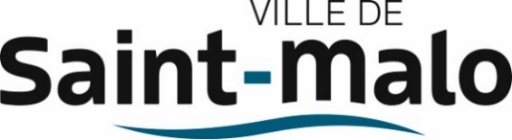 Un Mécanicien automobile (F/H) CDD 4 moisMISSIONLe Mécanicien automobile est en charge des opérations de mécanique au sein de l’atelier.ACTIVITÉSActivité principaleExécuter tous travaux de mécanique sur Véhicules VL, PL, Engins TP et de voirie type balayeuseAccueillir les agents venant déposer des véhicules et matérielsActivité spécifiqueExécuter tous travaux de mécanique sur petits matériels, espaces verts, agricole et 2 rouesRéaliser des travaux sur véhicules électriques Gérer la conformité réglementaire des matériels de levage et non roulant (contrôle organisme agréé)Utilisation d’un logiciel de gestion de parc (Atal)Utilisation application de gestion de véhicules en autopartage (MobilityTechGreen/E-Manager)PROFILBEP / CAP Maintenance automobileExpérience sur un poste similaire souhaitéePermis VL exigé PERSONNE À CONTACTER POUR OBTENIR DES COMPLÉMENTS D’INFORMATIONMadame Marie SCHANTÉResponsable du pôle Gestion – Direction des Richesses HumainesCANDIDATURES (CV + lettre de motivation) À ADRESSER SOIT :Par courrier : Monsieur LE MAIRE - Direction des Richesses Humaines – Service Recrutement permanent -  Hôtel de Ville Place Chateaubriand – CS 21826 – 35418 Saint-Malo Cedex en précisant obligatoirement l’intitulé du poste Par mail : drh.recrutement@saint-malo.frSAVOIR-FAIRESAVOIR-ÊTREConnaissances des normes et techniquesConnaissances des règles d’hygiène et sécuritéConnaissances en électricité, hydraulique et pneumatiqueMaîtrise de son environnement professionnelPolyvalence sur les postes de l’atelier mécanique Connaissances en informatique Word, Excel, logiciel AtalAutonome dans l’organisation du travailRéactif et rigoureuxSens du relationnel et du travail en équipeDiscrétion professionnelleSavoir rendre compteDATE LIMITE DE DÉPÔT DES CANDIDATURES : 